​K O N T A K TP R I V A T S P R E C H S T U N D E​Mittwoch, 15 bis 20 Uhroder Termin nach Vereinbarung​A D R E S S ETheresianumgasse 10/2 (Parterre rechts)1040 Wien​Zugang zur Praxis: Bitte bei DR. ORTLER klingeln und gegen Tür drücken (Eingang zur Straße öffnet per elektronischer Türschlossanlage), in die Ordinationsräumlichkeiten (Parterre) eintreten und im Wartebereich Platz nehmen.T E R M I N V E R E I N B A R U N Gbeim Ordinantionsassistenten Mag. Wolfgang WienerTel:     +43 680 1405256oderüber die Abteilung für Neurochirurgie der Klinik Landstraße,Frau Michaela FischerTel:     +43 71165 4508​oderper E-mail: martin.ortler@gesundheitsverbund.at​S T O R N I E R U N GTerminabsage bitte bis 24h vor der geplanten Visite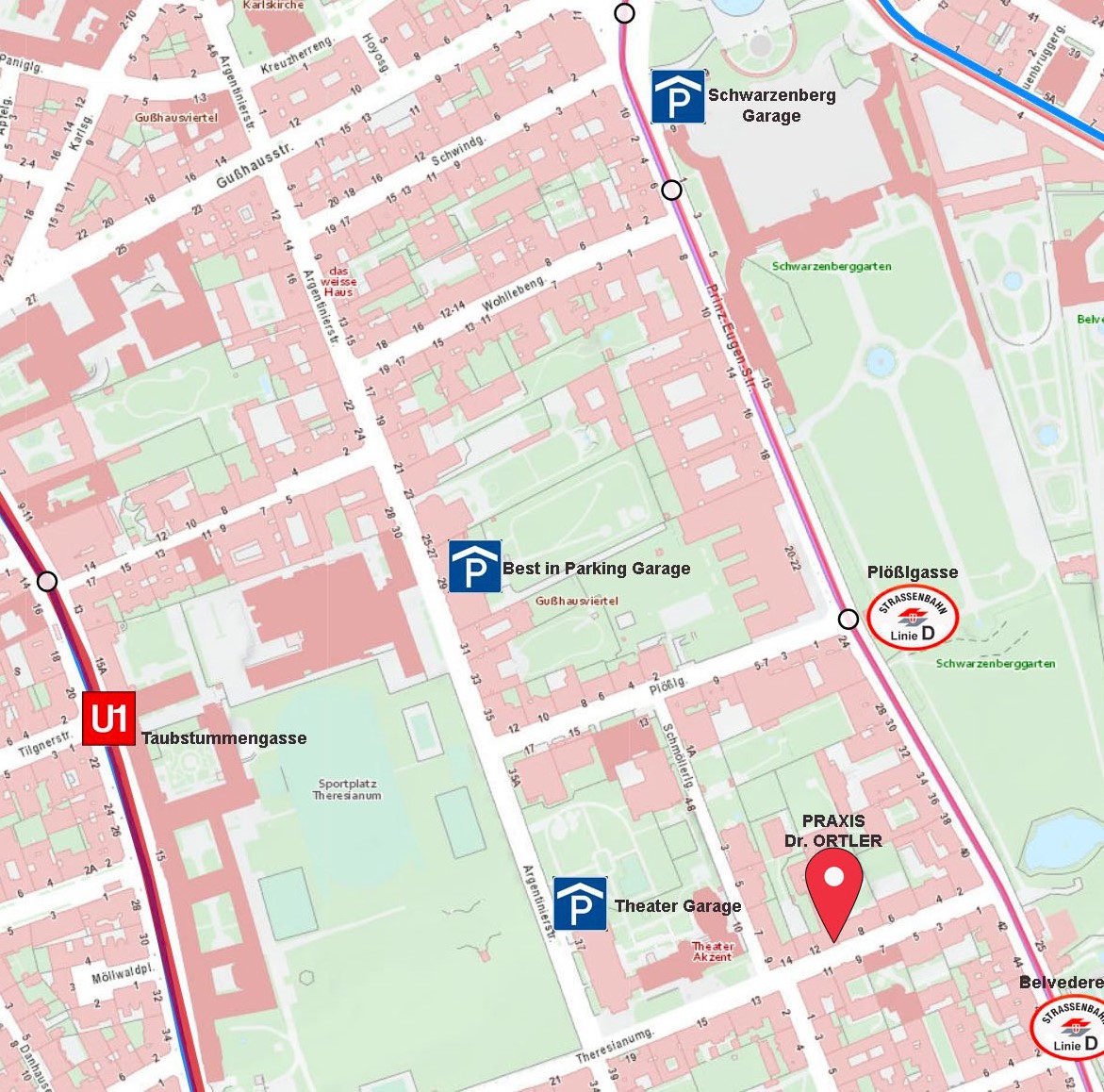 ​A N F A H R TStrassenbahnlinie:  D;  Haltestationen Plößlgasse oder Schloss BelvedereU-Bahnlinie:  U1, Haltestation TaubstummengasseÖffentliche Parkgaragen: Garage beim Palais Schwarzenberg; BIP Garage Argentinierstr. 29;Öffentliche Parkplätze in der Nähe sind beschränkt und kostenpflichtig